Minutes of HRA Committee MeetingTuesday 5th October 2021, 7.30pmHeld at Hataitai Bowling Club (Hataitai Road)Present: Isaac Woodbridge, Martin Woodbridge, Tim Beverstock, Graham Scoular, Zandra Brickhill, Sonia Rafter, Jane ScoularApologies: Frances Le Fort, Neville Wellbourn, Maree Cooney, Evelyn Lawrie, Peter Skrzynski, Sonia Rafter, Angela Brown.1. Welcome and Apologies The Chair welcomed Hataitai Residents.2. Minutes It was agreed the minutes of last meeting were a true and an accurate reflection of the minutes. Agreed by Isaac. Second by Martin.3.  Membership. QR code (in village) for online form for the HRA membership. People directly access an online form for membership, including option to continue to receive updates. 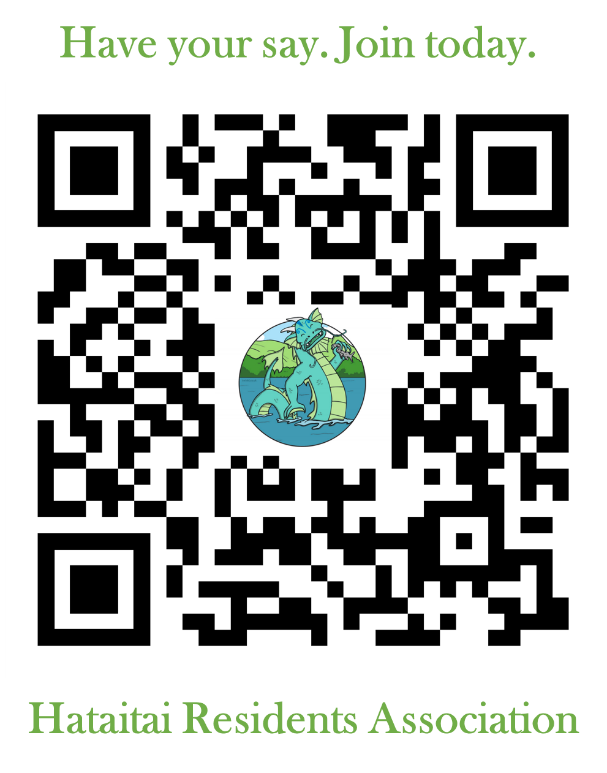 The QR code can be accompanied by art or other to attract attention to it. Share the printed copy of the QR code:At the litter blitz street clean-up In village shops and gathering placesRandom areas, to spark interest. Enter in to the school newsletter – Hataitai and Kilbernie. Other options include: Update our members list on what is happening at the next meeting, including the minutes. 4. Evans Bay cycling lane proposalsThere is the likelihood of losing ALL the parks next to and opposite the beach, and the proposed loss of many other parks heading south. The 19 parks in the Cog park area are proposed to be kept, and will be time limited, but it appears they will be the only ones available close by the beach. They are always full, anyway.On hot summer days, the beach is packed and there is often no parking available. The loss in parking is going to seriously impact old people and young families in particular, and may well become a safety issue. Currently the footpath by the beach is used (safely) by cyclists as well as pedestrians, so it would be great if that stretch could stay as is, or even widen it a little, and lose parking on one side of the road only. But for safety reasons, it is best to keep parking on the beach side.Residents will be notified regarding the submissions which will close at 5pm on Tuesday 12 October at: transportprojects.org.nz/evansbay5. Bike track Mt Vic. Trails Wellington is a group that has been formed to bring together all the mountain bike groups is the city. Makara Peak Supporters, Wellington Mountain Bike Club, Miramar Trail Project, Brooklyn Trail Builders & Matairangi Trail Builders. They want to improve the current tracks around the city on top of what WCC already does and build some tracks they see as key to developing the network and attracting people to wellington. They are funded by a grants and private donations.One of these new tracks is a flow trail that runs on the Hataitai side of Mt Victoria from opposite the public toilets to the skills area further south. This would be suitable for Grade 3 riders (intermediate) with features that would also suit higher grade riders as well. This track would be professional built if approved and funded by Trails Wellington.So far Trails Wellington have engaged a professional trail designer to mark out a route, an engineer has used Lidar data to project how big the cut slopes may be and our Biodiversity Specialist – Plants has walked the alignment to make sure no significant/special trees are going to have to be removed.Council officers support this project but we also need feedback from all our community groups. The proposal and any feedback received to council committee for a decision either in November or December.Contact: Tim Harkness, Trails & Reserve Specialist | Parks, Sport & Recreation | Wellington City Council. e: tim.harkness@wcc.govt.nz6. Evans Bay Patent Slip JettyThe Jetty is a hazard and is being removed. The plan is to preserve a small section of the jetty (i.e. several piles and beams) to maintain the history and its connection to the Evans Bay Patent Slip this will include signage and interpretation that tells that story. We will continue to work with Heritage New Zealand, Greater Wellington Regional Council, and conservation architects to ensure the heritage of the Patent Slip Jetty is preserved and recorded accurately.  This work comes as part of a wider project to ensure our city’s wharves are maintained in structurally sound condition and that those beyond repair are removed. For example, we’re proposing to repair the Flying Boat jetty, which is located at Cog Park, within the next couple of years.  For more information, contact the Project ManagerJoel DeBoer communications@wcc.govt.nz or visit the website Projects - Coastal wharf upgrades - Wellington City Council8. Other Businessa. Litter collection for before ChristmasAnother litter blitz is scheduled for the Sunday 21st November. Volunteers are welcomed for the organising and collection. b. WCC Spatial plan The plan is difficult to read, but it shows that there is not a lot of change proposed for Hataitai. c. Car break-ins Car break-ins and theft of tires/rims are on the rise in our area. Police have notified this as an issue. d. EventsThe James Bond fund raiser is on this Saturday 9th October. There are 10 tickets left.  e. Halloween on the LawnThe annual event, Halloween on the Lawn, is a ‘mask’ theme, with lollies and games being prepared. All residents and children are encouraged to attend from 4pm – 6pm on Sunday 31st October 2021.   f. Fire hydrant Arcus WayA new fire hydrant is being placed in Arcus Way, in order to service the new houses in Huia Estate. Part of Arcus Way will be asphalted from the Church Park to the MenzShed. g. Community House Designs The latest approved designs for the Community House will be presented at the next HRA meeting, Tuesday 2nd November 2021.h. anti-covid vaccination graffiti There is anti-covid vaccination graffiti in the village. Like all graffiti, call the council notify them and to remove it. 9. Next meeting. Tuesday 2nd November 2021.Meeting closed at 20:20 